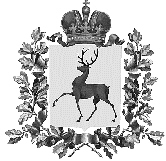 СОВЕТ ДЕПУТАТОВ ГОРОДСКОГО ОКРУГА НАВАШИНСКИЙНИЖЕГОРОДСКОЙ ОБЛАСТИРЕШЕНИЕ30 мая 2018                                                                                                      № 351     Об организации и проведениимероприятий по благоустройствуи санитарной очистке территории городского округа Навашинскийв весенний период 2018 годаЗаслушав и обсудив информацию заместителя главы администрации, директора департамента строительства и жилищно-коммунального хозяйства Администрации городского округа Навашинский И.В.Павловского об организации и проведении мероприятий по благоустройству и санитарной очистке территории городского округа Навашинский в весенний период 2018 года          Совет депутатов РЕШИЛ:Информацию об организации и проведении мероприятий по благоустройству и санитарной очистке территории городского округа Навашинский в весенний период 2018 года принять к сведению.Рекомендовать Администрации городского округа Навашинский продолжить работу по организации и контролю за проведением мероприятий по санитарной очистке и благоустройству территорий городского округа Навашинский в течение летнего и осеннего периодов 2018 года.Глава местного самоуправления	                            городского округа Навашинский                                         В.Д. Малышев ПЛАНПРОВЕДЕНИЯ МЕРОПРИЯТИЙ ПО БЛАГОУСТРОЙСТВУ И САНИТАРНОЙ ОЧИСТКЕ ТЕРРИТОРИЙ ГОРОДСКОГО ОКРУГА НАВАШИНСКИЙ в 2018 году  № 
п/пВиды работЕд.  
изм.Планируемый
объем работ Объем фактически выполненных работ Процентвыполнения %1                  2             341 Вывоз  мусора,  в   том
числе:                    куб. м49005150
Территория населенных пунктов городского округа Навашинский1052вывоз мусора с  кладбищ
и мемориалов              куб. м490495Территория  кладбищ населенных пунктов городского округа Навашинский1013 Ремонт асфальтобетонного покрытия (ямочный ремонт)          кв. м1400740улицы г. Навашино534 Ремонт тротуаров кв. м383383п. Силикатный г. Навашино1005 Ремонт   детских
площадок                  ед.33МУ «ЦОСО» г. Навашино1006 Ремонт спортивных площадок                  ед.11городской парк «Озеро Зеленое»1007Ликвидация           
несанкционированных свалок
мусора                    ед.46Б-Окуловское кладбище; старое Липненское кладбище; новое кладбище в Липне;г. Навашино: ул. 50 лет Октября, ул.Шверника1508 Спилка аварийных и  сухих
деревьев                  ед.8596Территория населенных пунктов городского округа Навашинский 1139Ремонт контейнерных площадокед.33в районе дома №10 по пр. Корабелов, дома №23 по ул. Калинина, в районе городской бани по ул. Пионерской10010Покраска ограждений      п. м330330Сквер пр. Корабелов, Учреждения образования г.о. Навашинский10011Установка урн           ед.1820  МКУ «Управление дорог» г.о. Навашинский, управляющие компании (придомовые территории) 11112Посадка    деревьев, кустарников     ед.6060ул. Московская г. Навашино10013 Очистка газонов от мусоракв. м3100034500пр. Корабелов, пл. Ленина, ул. Московская, ул.Калинина, ул. Приозерная, ул. Трудовая, все учреждения культуры, образования, ГБУЗ Навашинская ЦРБ, прилегающие территории многоквартирных домов и другие11114Разбивка цветников         ед.66пл. Ленина г. Навашино10015Ремонт памятников и мемориалов              ед.2727     все памятники на территории городского округа Навашинский10016Количество        человек,  которое 
планирует принять  участие    в
месячнике по благоустройству,   в   том числе:                    чел.7000713010217количество      работников
сферы ЖКХ                 чел.25026510618Количество        техники, которое планируется
задействовать          в
месячнике               по
благоустройству,   в   том числе:                    ед.303210719количество        техники,
имеющейся  в   фактическом
наличии у служб ЖКХ       ед.151510020количество    привлеченной
техники                   ед.1517113